COMPETENCE BASED ASSESMENTGRADE 3 YEAR 2020 (MONITORING LEARNERS PROGRESS)KISWAHILI ACTIVITIES			TIME: 			NAME: 													LEARNER UPI: 	GENDER: 	BOY 		GIRL SCHOOL NAME 					JIBU MASWALI YOTE KWENYE NAFASI ZILIZOACHWA WAZIIMLAWeka alama (!), (?) au (.) mwishoni mwa sentensi hizi.Je, wanafunzi walizuru mbuga gani_________Kwa nini unapenda Kiswahili______________Mama alininunulia kalami, kitabu na wino______Ziandike upya sentensi hizi ukitenganisha manenoTuliendashuleni_____________________Mamaanapikachakula__________________________________________Sisiniwanafunzi_____________________________Mkulimaanalimashamba__________________________________________Andika sentensi zifuatazo kwa umojaWanafunzi walinunua kalamu._________________________________________Maganda yalitupwa____________________________________Wageni waliketi_____________________________________Tumia vimilikishi ifaavyo kujaza pengoKiatu________________kimeharibika              (changu, yangu)Mwalimu________________ananipenda.         (yangu, wangu)Chumba____________ ni kizuri. (yetu, chetu)Gari___________limeegeshwa. (letu, yetu)Ambatanisha Jina na picha.Andika vinyume vya maneno vifuatavyoLala____________________Cheka___________________Simama__________________	No. of questions correctPerformance levelPichaJina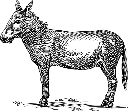 ngombe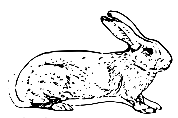 punda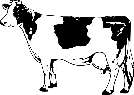 sungura